Технічне завданняТехнічні характеристики блоку керуванняРозмірні креслення4 отвори для кріплення блоку керування 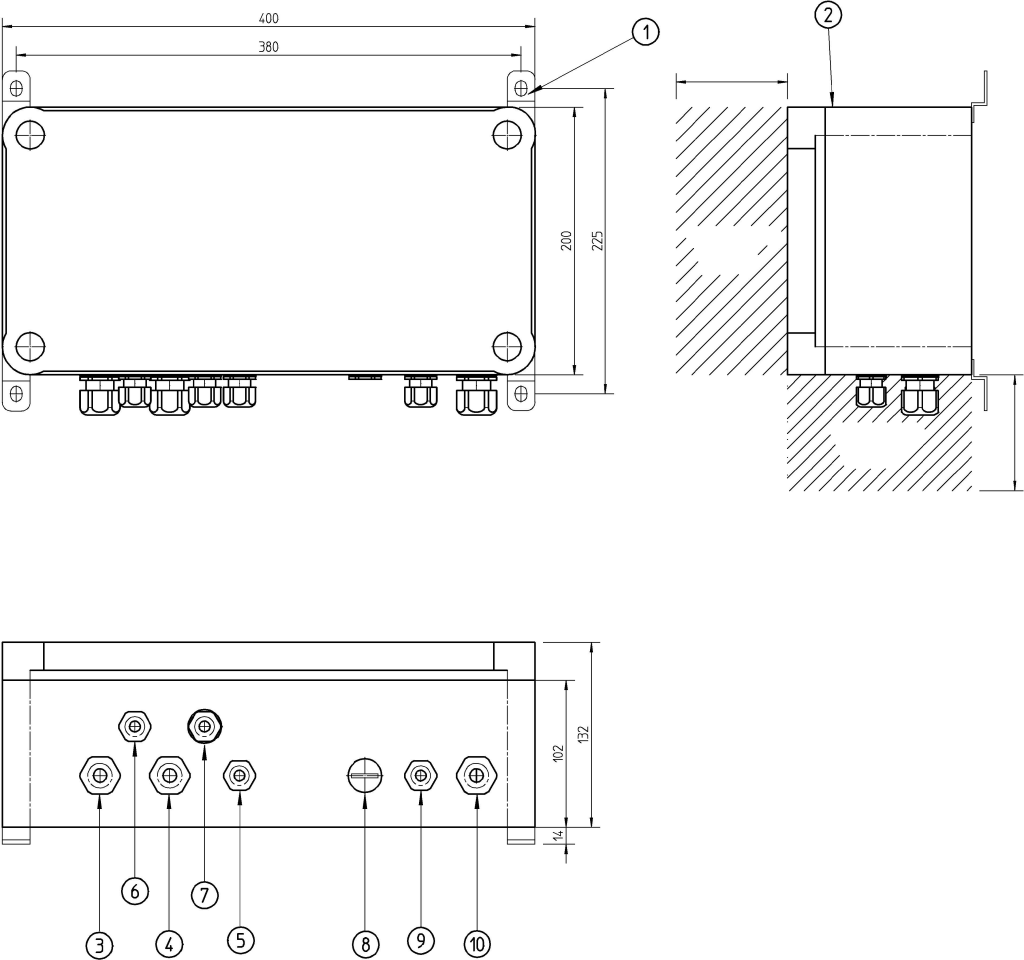 Кришка блоку керуванняГвинтова гайка для кабелю електроживленняГвинтова гайка для кабелю розширювального клапанаГвинтова гайка для кабелю термістора (труб. для рідини)R2T + (для газу) R3TГвинтова гайка для вентилятораГвинтова гайка для з'єднувального кабелю до пульта дистанційного керуванняФіксатор (закриваючий ковпачок)Гвинтова гайка для кабелю зв'язку із зовнішнім блокомГвинтова гайка для з'єднувального кабелю до пульта дистанційного керуванняМонтажна схема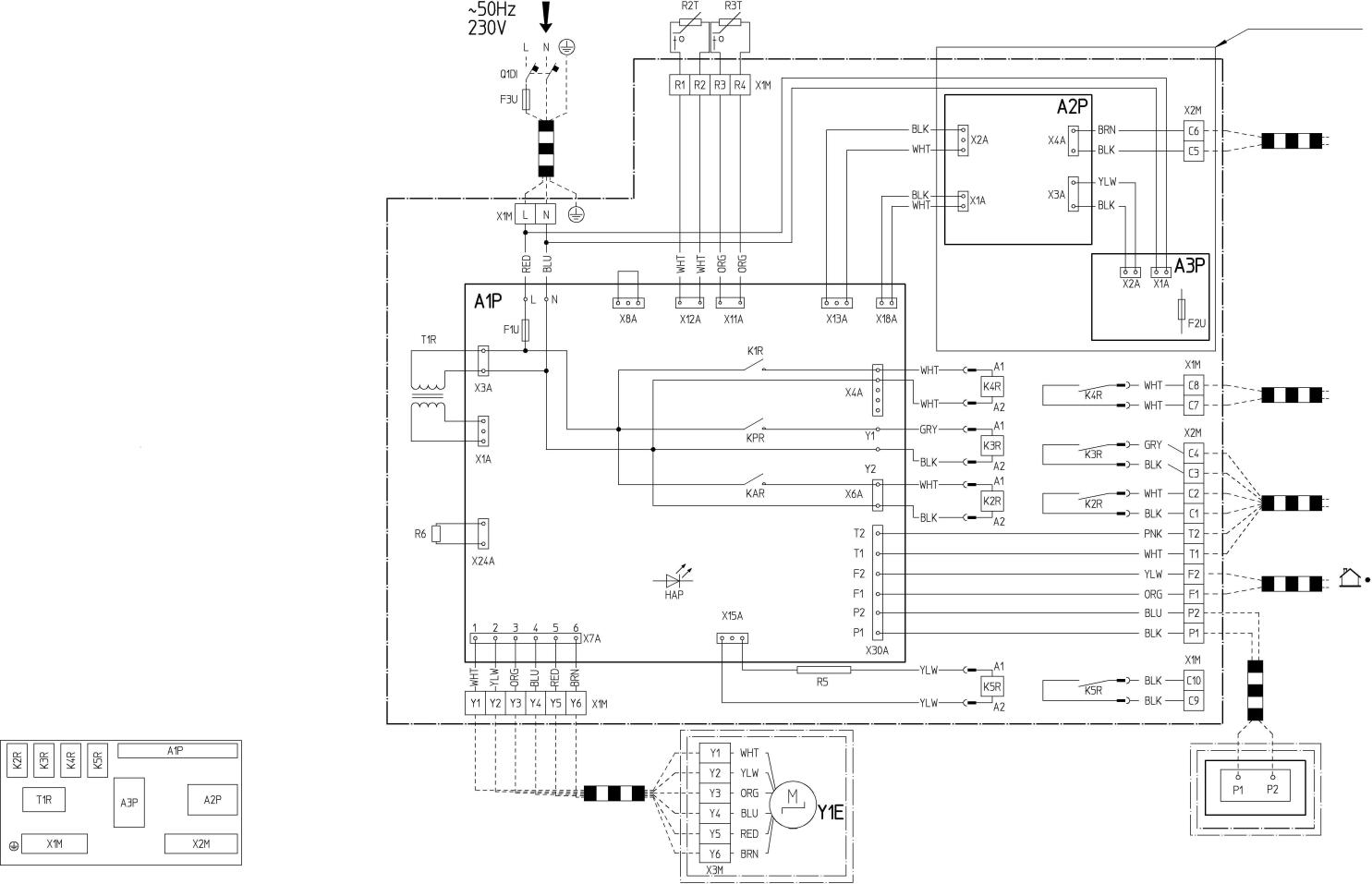 Схеми зовнішніх з'єднаньЕлектроживленняОсновний вимикачКомплект клапанівЕлектронний розширювальний клапанБлок обробки повітряБлок обробки повітря місцеве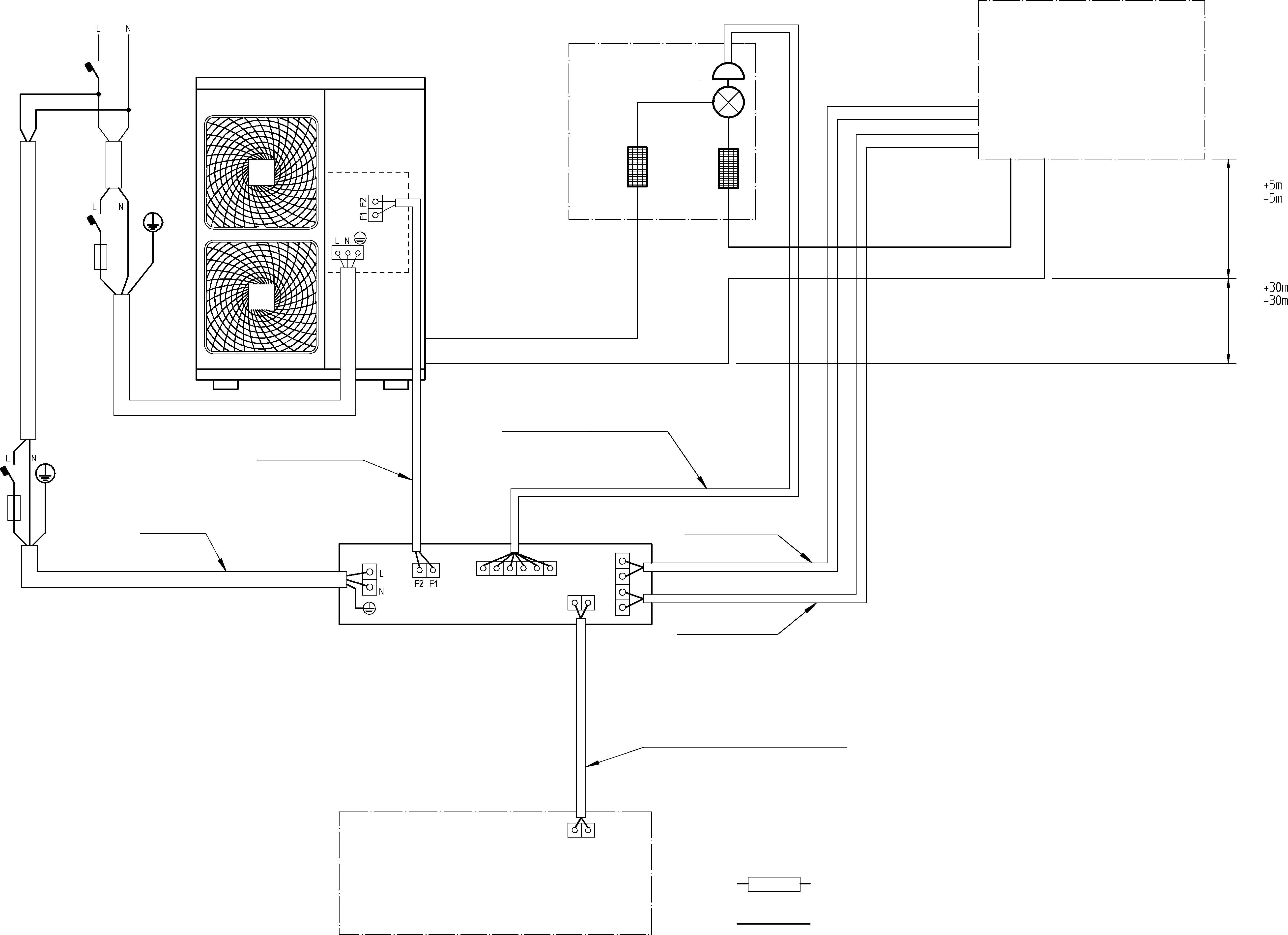 постачанняВимикачПлавкийзапобіжникФільтр	ФільтрL2 (Макс. 5m)Макс.L1 (Мін. 5m) (Макс.50m)Макс.ВимикачПлавкийлінія передачі данихL (Макс. 100m)ЛініяЗ'єднувачрозширювальногоклапана L (Макс. 20m)запобіжникелектроживлення	ПеремикачЦифровий вихідБлокуправлінняЛінії термістораL (Стандартн. 2.5m)(Макс.20m)L (залежно від цифрового пульта керування)Цифровий пульт управління ПроведенняТруби зхолодоагентомБлок клапанівТехнічні характеристики блоку клапанівРозмірні креслення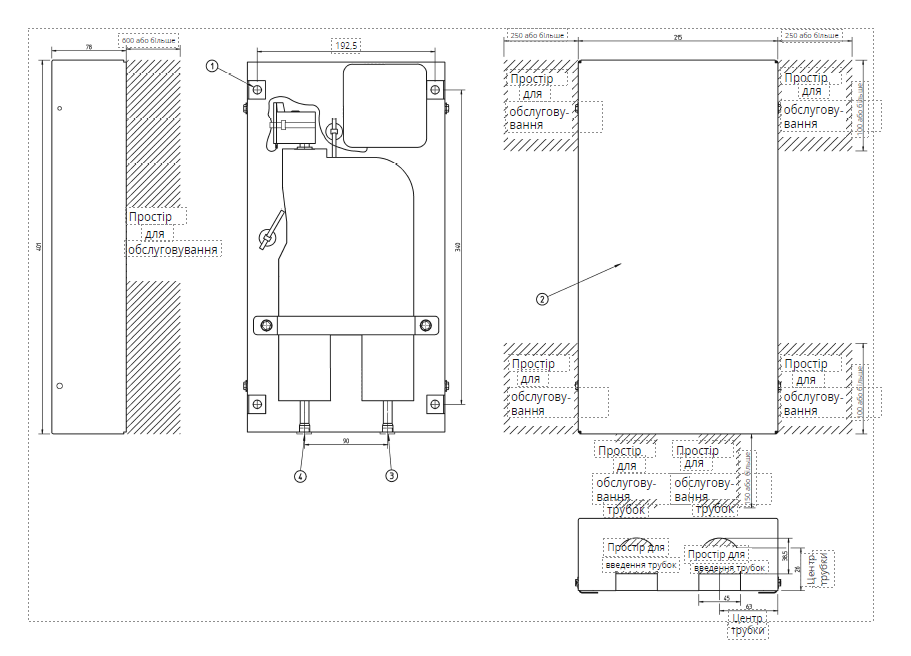 Схеми зовнішніх з'єднань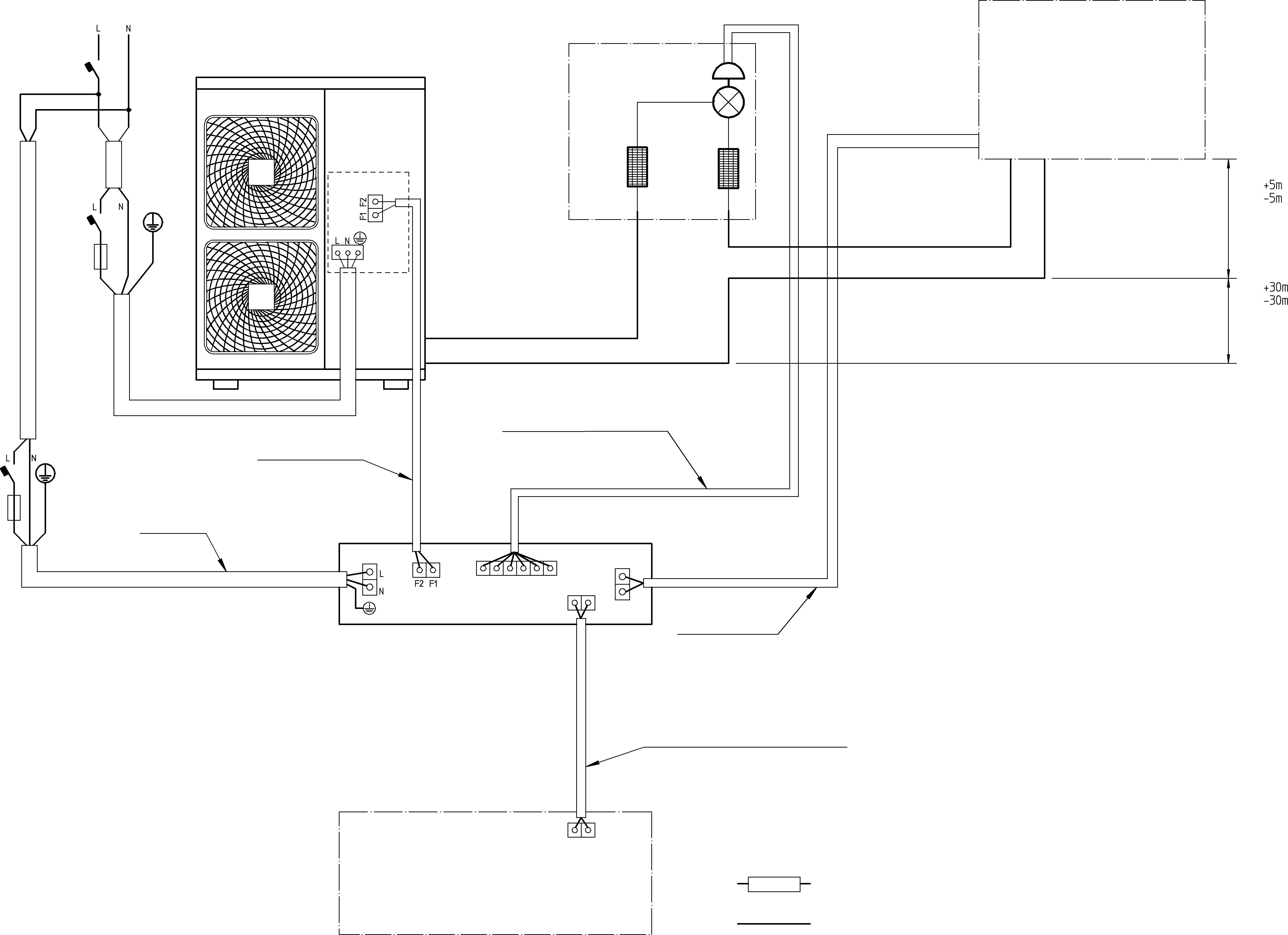 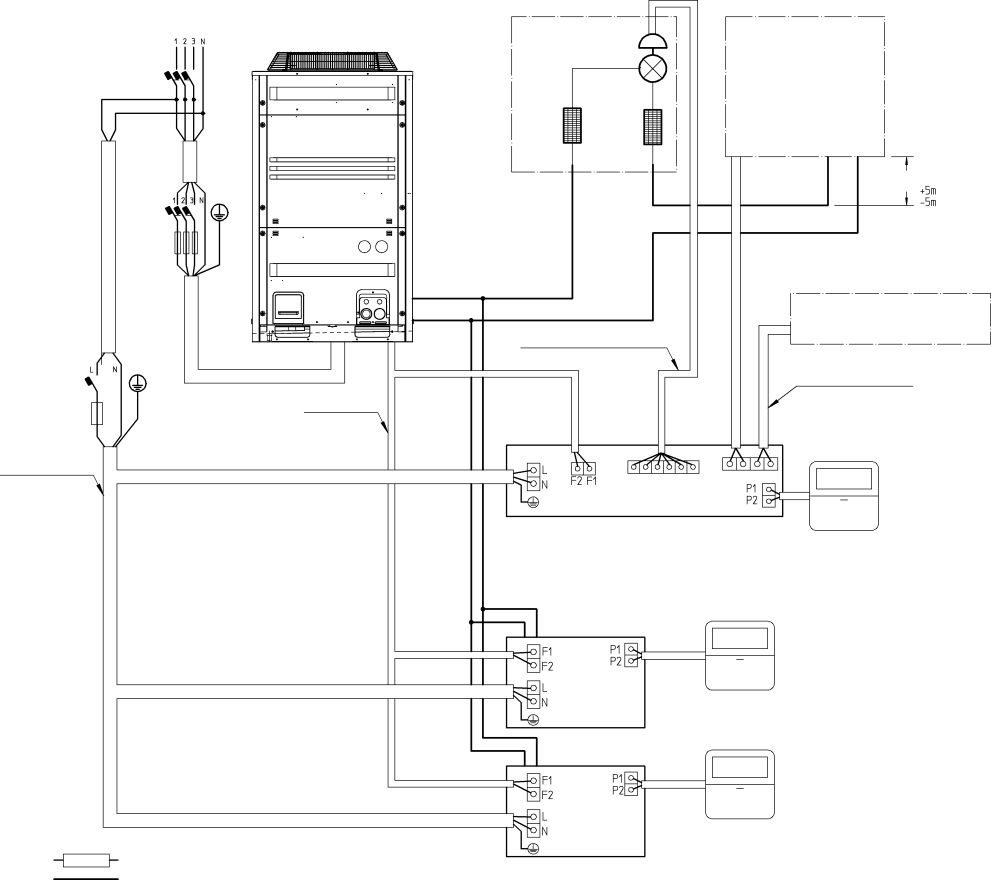 Схеми трубопроводівЕлектронний терморегулюючий вентиль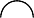 ФільтрВихід Паяне з'єднанняВхідПаяне з'єднанняЦентральний кондиціонер повинен містити теплообмінник з 2 з'єднаннями:1 для газового трубопроводу1 для рідинного трубопроводуТехнічні характеристикиТехнічні характеристикиТехнічні характеристикиТехнічні характеристикиЗастосуванняЗастосуванняЗастосуванняЗастосуванняРозміриБлокВисотамм132РозміриБлокШиринамм400РозміриБлокГлибинамм200РозміриУпако-ванийблокВисотамм215РозміриУпако-ванийблокШиринамм495РозміриУпако-ванийблокГлибинамм310ВагаБлокБлоккг3,9ВагаУпакований блокУпакований блоккг4,9УпаковкаМатеріалМатеріалКартон_ / ПластикКожухКолірКолірКолірБіло-сірийКожухМатеріалМатеріалМатеріалПолімерРобочий діапазон ОхолодженняРобочий діапазон Охолодженнямін.°C- 10Робочий діапазон ОхолодженняРобочий діапазон ОхолодженняМакс.°C+40	Електричні параметри	Електричні параметри	Електричні параметриЕлектроживленняЕлектроживленняV3Частота	HzЧастота	Hz50Напруга	ВНапруга	В230Діапазон напруги.мін.	%- 10Діапазон напруги.Макс.	%10Технічні характеристикиТехнічні характеристикиТехнічні характеристикиТехнічні характеристикиСпіввідношення при Зовніш-з'єднанні	ніблокиСпіввідношення при Зовніш-з'єднанні	ніблокиСпіввідношення при Зовніш-з'єднанні	ніблокиМінімум	%50Співвідношення при Зовніш-з'єднанні	ніблокиСпіввідношення при Зовніш-з'єднанні	ніблокиСпіввідношення при Зовніш-з'єднанні	ніблокиМакс.	%110ВнутрішніблокиВнутрішніблокиМакс.	%30РозміриБлокВисотамм401РозміриБлокШиринамм215РозміриБлокГлибина78РозміриУпако-ваннийблокВисотамм457РозміриУпако-ваннийблокШиринамм270РозміриУпако-ваннийблокГлибинамм120ВагаБлокБлоккг2,9ВагаУпакований блокУпакований блоккг3,4УпаковкаМатеріалМатеріалМатеріалКартон_УпаковкаВагаВагакг0,29Упаковка 2МатеріалМатеріалМатеріалEPSУпаковка 2ВагаВагакг0,066КожухКолірКолірКолірСлонова кістка_КожухМатеріалМатеріалМатеріалМеталРобочий діапазон Охолоджен-                                 няРобочий діапазон Охолоджен-                                 нямін.°C- 5,0Робочий діапазон Охолоджен-                                 няРобочий діапазон Охолоджен-                                 няМакс.°C46,0Темпе- ратуракотушкиНагрівмін.	     °C10 (6)Темпе- ратуракотушкиОхолод-женняМакс.	      °C35 (7)Рівень звуково-го тискуНом.Ном.dBA4514 отвори для встановлення вузла клапана2Кришка корпусу вузла клапана3Вхід від зовнішнього блоку4Вихід до випарникаВимоги до діаметра трубиВимоги до діаметра трубиЗовнішній діаметр [мм]Зовнішній діаметр [мм]ВихідВхідØ12.70Ø12.70